忻政办发〔2022〕17号忻州市人民政府办公室关于印发忻州市2022年省市重点工程项目名单的通知各县（市、区）人民政府，忻州经济开发区管委会、五台山风景名胜区管委会，市人民政府各委、办、局：2022年省市两级重点工程名单已经省委、省政府，市委、市政府研究确定，现印发给你们，请按照山西省重点工程项目总指挥部、忻州市重点工程项目总指挥部相关工作要求，强化服务保障，协调落实建设条件，做实项目调度推进，确保项目顺利实施。省市重点工程项目实行动态管理，可根据工作需要和项目实施情况，按程序进行调整补充。附件：1.2022年省级重点工程项目名单　　　2.2022年市级重点工程项目名单　　　　　　　　　　忻州市人民政府办公室      　　　　　　　　　　　2022年3月30日        （此件公开发布）抄送：市委办公室，市人大常委会办公室，市政协办公室，市中级法抄送：院，市检察院。  忻州市人民政府办公室                      2022年4月1日印发                                                    共印170份  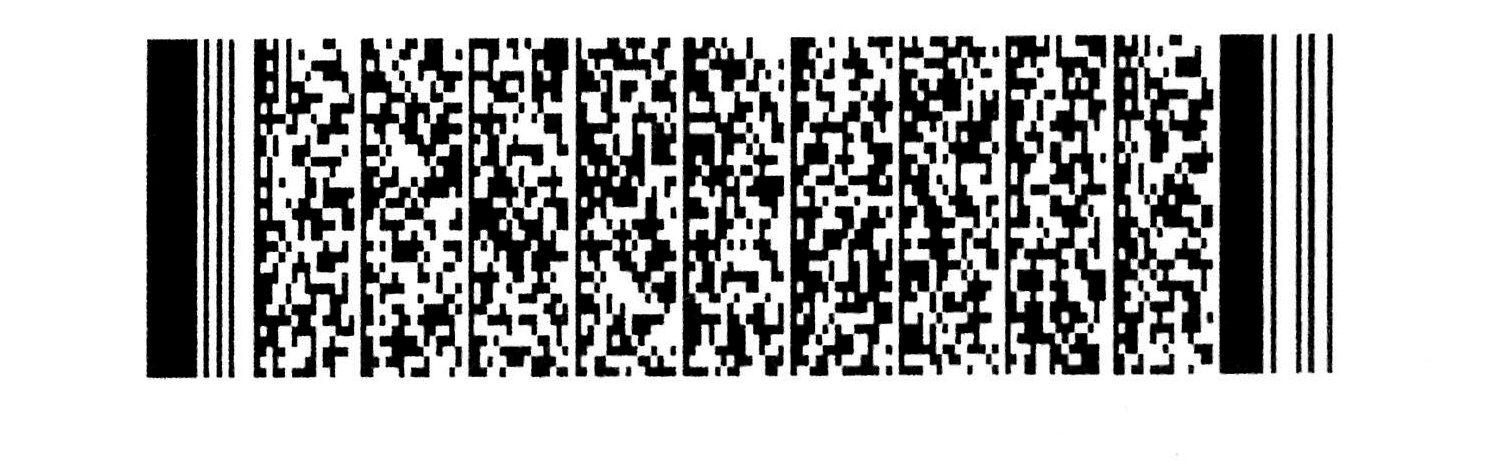 附件1：附件1：2022年省级重点工程项目名单2022年省级重点工程项目名单2022年省级重点工程项目名单2022年省级重点工程项目名单2022年省级重点工程项目名单（共66项）（共66项）（共66项）（共66项）（共66项）序号项目名称项目名称建设地点备注省级重点工程建设项目（55项）省级重点工程建设项目（55项）省级重点工程建设项目（55项）省级重点工程建设项目（55项）省级重点工程建设项目（55项）一、产业领域（24项）一、产业领域（24项）一、产业领域（24项）一、产业领域（24项）一、产业领域（24项）（一）新装备（3项）（一）新装备（3项）（一）新装备（3项）（一）新装备（3项）（一）新装备（3项）1忻州智能装备制造产业园项目忻州智能装备制造产业园项目忻州经济         开发区太忻经济板块2山西中工航天材料成型智能精密制造项目山西中工航天材料成型智能精密制造项目定襄县太忻经济板块3山西金晟源新建年产1万吨一体化精密仪器机械生产加工项目山西金晟源新建年产1万吨一体化精密仪器机械生产加工项目定襄县太忻经济板块（二）新材料（2项）（二）新材料（2项）（二）新材料（2项）（二）新材料（2项）（二）新材料（2项）4同德科创PBAT新材料产业链一体化项目同德科创PBAT新材料产业链一体化项目原平市太忻经济板块5五台县云海镁业年产10万吨高性能镁基轻合金及深加工项目五台县云海镁业年产10万吨高性能镁基轻合金及深加工项目五台县太忻经济板块（三）能源革命（9项）（三）能源革命（9项）（三）能源革命（9项）（三）能源革命（9项）（三）能源革命（9项）6山西钢瑞太钢峨矿30MW农林生物质热电联产项目山西钢瑞太钢峨矿30MW农林生物质热电联产项目代　县太忻经济板块7繁峙道威储能技术有限公司繁峙100MW/200MWh共享储能电站项目繁峙道威储能技术有限公司繁峙100MW/200MWh共享储能电站项目繁峙县太忻经济板块8忻州市新能源发电和配套储能项目山西龙源风力发电有限公司繁峙100MW光伏发电项目繁峙县太忻经济板块8忻州市新能源发电和配套储能项目河曲县100兆瓦光伏+储能项目河曲县黄河流域板块9国网山西电力服务“碳达峰、碳中和”配套新能源汇集工程及电厂送出工程项目忻州北输变电、忻州北变电站送出代　县太忻经济板块9国网山西电力服务“碳达峰、碳中和”配套新能源汇集工程及电厂送出工程项目宁武新能源汇集站输变电、宁武汇集站送出宁武县黄河流域板块10国网山西电力服务“三个一批”电网基建系统工程项目忻州蒋坊输变电、忻州蒋坊—滹源线路五台县　　　　　　　　　　　繁峙县太忻经济板块11山西森康新能源充电站换电站储能站建设项目（包括忻府区３个、原平市２个、忻州经济开发区４个，共11个子项目）山西森康新能源充电站换电站储能站建设项目（包括忻府区３个、原平市２个、忻州经济开发区４个，共11个子项目）相关市（区）太忻经济板块12华润宁武2×350MW低热值煤发电项目华润宁武2×350MW低热值煤发电项目宁武县黄河流域板块13山煤集团2×350MW低热值煤发电项目山煤集团2×350MW低热值煤发电项目河曲县黄河流域板块14山西路桥绿色智慧交通换电站项目山西路桥绿色智慧交通换电站项目全省全市（四）数字经济（1项）（四）数字经济（1项）（四）数字经济（1项）（四）数字经济（1项）（四）数字经济（1项）15京东智联云岢岚数字经济产业园项目京东智联云岢岚数字经济产业园项目岢岚县黄河流域板块（五）节能环保（2项）（五）节能环保（2项）（五）节能环保（2项）（五）节能环保（2项）（五）节能环保（2项）16山西永汇年产210万吨环保建筑矿粉项目山西永汇年产210万吨环保建筑矿粉项目繁峙县太忻经济板块17大地控股忻州新店矿业有限公司年产800万吨精品砂石骨料项目大地控股忻州新店矿业有限公司年产800万吨精品砂石骨料项目静乐县黄河流域板块（六）现代农业（2项）（六）现代农业（2项）（六）现代农业（2项）（六）现代农业（2项）（六）现代农业（2项）18五寨国家农村产业融合发展示范园小杂粮产业园项目五寨国家农村产业融合发展示范园小杂粮产业园项目五寨县黄河流域板块19五寨东方希望大辛庄繁育场项目五寨东方希望大辛庄繁育场项目五寨县黄河流域板块（七）商贸物流（１项）（七）商贸物流（１项）（七）商贸物流（１项）（七）商贸物流（１项）（七）商贸物流（１项）20山西省农村寄递物流体系建设项目山西省农村寄递物流体系建设项目全省全市（八）文旅康养（４项）（八）文旅康养（４项）（八）文旅康养（４项）（八）文旅康养（４项）（八）文旅康养（４项）21忻州秀容古城旅游综合开发四期项目忻州秀容古城旅游综合开发四期项目忻府区太忻经济板块22忻州云中河温泉康养旅游项目忻州云中河温泉康养旅游项目忻府区太忻经济板块23山西康养集团清凉湾发展有限公司清凉湾温泉康养项目山西康养集团清凉湾发展有限公司清凉湾温泉康养项目忻府区太忻经济板块24五台山台怀古街建设项目五台山台怀古街建设项目五台山　　　　　　　　　　风景名胜区太忻经济板块二、基础设施领域（22项）二、基础设施领域（22项）二、基础设施领域（22项）二、基础设施领域（22项）二、基础设施领域（22项）（一）新基建（3项）（一）新基建（3项）（一）新基建（3项）（一）新基建（3项）（一）新基建（3项）25全省３万座5G基站建设项目全省３万座5G基站建设项目全省全市26山西极端天气监测预报预警基础设施补短板工程项目山西极端天气监测预报预警基础设施补短板工程项目全省全市27保德县智能化矿井项目保德县智能化矿井项目保德县黄河流域板块（二）铁路（8项）（二）铁路（8项）（二）铁路（8项）（二）铁路（8项）（二）铁路（8项）28新建雄安新区至忻州高速铁路（山西段）项目新建雄安新区至忻州高速铁路（山西段）项目忻府区　　　　　　　　　　　　定襄县　　　　　　　　　　　五台县　　　　　　　　　　　　　　　五台山　　　　　　　　　　风景名胜区太忻经济板块29新建集宁经大同至原平铁路项目新建集宁经大同至原平铁路项目代　县太忻经济板块30原平恒合源物流煤炭物流港项目原平恒合源物流煤炭物流港项目原平市太忻经济板块31原平市天邦工贸铁路专用线项目原平市天邦工贸铁路专用线项目原平市太忻经济板块32宁武西双万吨环保煤炭物流园铁路线项目宁武西双万吨环保煤炭物流园铁路线项目宁武县黄河流域板块33宁武长河铁路专用线项目宁武长河铁路专用线项目宁武县黄河流域板块34山西寅诚煤炭运销河曲石城村铁路专用线项目山西寅诚煤炭运销河曲石城村铁路专用线项目河曲县黄河流域板块35山西中炜巨田石城铁路专用线改扩建工程项目山西中炜巨田石城铁路专用线改扩建工程项目河曲县黄河流域板块（三）公路（2项）（三）公路（2项）（三）公路（2项）（三）公路（2项）（三）公路（2项）36G2003太原绕城高速公路义望至凌井店段（太原西北二环）G2003太原绕城高速公路义望至凌井店段（太原西北二环）静乐县黄河流域板块37呼北国家高速公路朔城至神池段呼北国家高速公路朔城至神池段神池县黄河流域板块（四）机场（1项）（四）机场（1项）（四）机场（1项）（四）机场（1项）（四）机场（1项）38繁峙县滹源通用机场繁峙县滹源通用机场繁峙县太忻经济板块（五）水利（3项）（五）水利（3项）（五）水利（3项）（五）水利（3项）（五）水利（3项）39山西省中部引黄工程山西省中部引黄工程保德县黄河流域板块40山西省万家寨引黄入晋工程总干线南干线泵站二期扩机工程山西省万家寨引黄入晋工程总干线南干线泵站二期扩机工程偏关县黄河流域板块41汾河流域防洪能力提升工程汾河流域防洪能力提升工程全省黄河流域板块（六）开发区（园区）基础设施（５项）（六）开发区（园区）基础设施（５项）（六）开发区（园区）基础设施（５项）（六）开发区（园区）基础设施（５项）（六）开发区（园区）基础设施（５项）42太忻大道（忻州段）太忻大道（忻州段）忻府区太忻经济板块43国道108线忻州境内砂河至石岭关段公路改建工程国道108线忻州境内砂河至石岭关段公路改建工程忻府区　　　　　　　　　　　　原平市　　　　繁峙县　　　　　　　　　　　　　代　县　　　　　　　　　太忻经济板块44太忻一体化经济区忻原大道项目太忻一体化经济区忻原大道项目原平市　　　　　　　　　　　　　定襄县太忻经济板块45太忻一体化经济区滹沱河供水工程项目太忻一体化经济区滹沱河供水工程项目太忻经济区沿线太忻经济板块46原平经开区基础设施建设项目原平经开区基础设施建设项目原平市太忻经济板块三、社会民生领域（9项）三、社会民生领域（9项）三、社会民生领域（9项）三、社会民生领域（9项）三、社会民生领域（9项）（一）卫生健康（2项）（一）卫生健康（2项）（一）卫生健康（2项）（一）卫生健康（2项）（一）卫生健康（2项）47忻州市第三人民医院项目忻州市第三人民医院项目忻府区太忻经济板块48忻州市中医院国家中医特色重点医院项目忻州市中医院国家中医特色重点医院项目忻府区太忻经济板块（二）城市更新（５项）（二）城市更新（５项）（二）城市更新（５项）（二）城市更新（５项）（二）城市更新（５项）49忻州市城区城东片区新建道路管网工程及城区智慧停车位建设项目忻州市城区城东片区新建道路管网工程及城区智慧停车位建设项目忻府区太忻经济板块50五台山综合管廊项目五台山综合管廊项目五台山　　　　　　　　　　风景名胜区太忻经济板块51忻州长城博物馆（园）项目忻州长城博物馆（园）项目忻府区太忻经济板块52全省2022年老旧小区改造项目全省2022年老旧小区改造项目全省全市53全省2022年棚户区改造项目全省2022年棚户区改造项目全省全市（三）生态修复治理（2项）（三）生态修复治理（2项）（三）生态修复治理（2项）（三）生态修复治理（2项）（三）生态修复治理（2项）54山西中部城市群清洁取暖散煤清零重大工程（具体年度目标任务以忻州市清洁取暖工作领导小组办公室下达为准）山西中部城市群清洁取暖散煤清零重大工程（具体年度目标任务以忻州市清洁取暖工作领导小组办公室下达为准）全市全市552022年黄河和黄河流域防护林屏障建设工程2022年黄河和黄河流域防护林屏障建设工程全省黄河流域板块省级重点工程前期项目（11项）省级重点工程前期项目（11项）省级重点工程前期项目（11项）省级重点工程前期项目（11项）省级重点工程前期项目（11项）一、产业领域（5项）一、产业领域（5项）一、产业领域（5项）一、产业领域（5项）一、产业领域（5项）（一）能源革命（4项）（一）能源革命（4项）（一）能源革命（4项）（一）能源革命（4项）（一）能源革命（4项）56西龙池抽水蓄能电站二期项目（前期）西龙池抽水蓄能电站二期项目（前期）五台县太忻经济板块57代县黄草院抽水蓄能电站项目（前期）代县黄草院抽水蓄能电站项目（前期）代　县太忻经济板块58山西晋北煤制油气战略基础建设项目（前期）山西晋北煤制油气战略基础建设项目（前期）五寨县黄河流域板块59国网山西电力电铁配套外部供电工程项目（前期）山西忻州沟南牵引站220千伏外部供电工程　　　　　　　　　　　　　　　　　　　　　　　　　　　　　　　　　　　　　　　　　　　　　　　五台县太忻经济板块59国网山西电力电铁配套外部供电工程项目（前期）雄忻高铁山西忻州石咀牵引站220千伏外部供电工程五台县五台山　　　　　　　　　　风景名胜区太忻经济板块59国网山西电力电铁配套外部供电工程项目（前期）集大原铁路山西忻州代县西牵引站220千伏外部供电工程代　县太忻经济板块（二）现代农业（1项）（二）现代农业（1项）（二）现代农业（1项）（二）现代农业（1项）（二）现代农业（1项）60山西省现代农业产业园产业体系建设PPP项目（前期）山西省现代农业产业园产业体系建设PPP项目（前期）全省全市二、基础设施领域（6项）二、基础设施领域（6项）二、基础设施领域（6项）二、基础设施领域（6项）二、基础设施领域（6项）（一）新基建（2项）（一）新基建（2项）（一）新基建（2项）（一）新基建（2项）（一）新基建（2项）61山西教育新基建项目（前期）山西教育新基建项目（前期）全省全市62太原航天气象保障创新示范基地项目（前期）太原航天气象保障创新示范基地项目（前期）全省全市（二）铁路（１项）（二）铁路（１项）（二）铁路（１项）（二）铁路（１项）（二）铁路（１项）63国家和省级重点铁路专用线（前期）项目新建兴县至保德县地方铁路二期工程瓦塘至冯家川复线项目（前期）保德县黄河流域板块63国家和省级重点铁路专用线（前期）项目原平市源盛泓建设发展有限公司铁路专用线项目原平市太忻经济板块（三）公路（2项）（三）公路（2项）（三）公路（2项）（三）公路（2项）（三）公路（2项）64繁峙至五台高速公路（前期）繁峙至五台高速公路（前期）繁峙县　　　　　　　　　　　五台县太忻经济板块65阳城至永济等国网高速公路项目（前期）朔州至静乐高速公路项目静乐县黄河流域板块65阳城至永济等国网高速公路项目（前期）盂县至忻州至太原高速公路项目忻府区太忻经济板块（四）水利（1项）（四）水利（1项）（四）水利（1项）（四）水利（1项）（四）水利（1项）66黄河干流河道和滩区综合治理工程（前期）黄河干流河道和滩区综合治理工程（前期）全省黄河流域板块附件2：附件2：    2022年市级重点工程项目名单    2022年市级重点工程项目名单    2022年市级重点工程项目名单（共126项）（共126项）（共126项）（共126项）序号项目名称建设地点备注市级重点工程建设项目（111项）市级重点工程建设项目（111项）市级重点工程建设项目（111项）市级重点工程建设项目（111项）一、产业类（61项）一、产业类（61项）一、产业类（61项）一、产业类（61项）（一）新装备（6项）（一）新装备（6项）（一）新装备（6项）（一）新装备（6项）1山西天宝集团有限公司基于5G+云平台风力发电环型锻件智能制造扩建项目定襄县太忻经济板块2山西恒冠重工集团有限公司年产5000吨精密锻件生产线建设项目定襄县太忻经济板块3山西德容天机械制造有限公司年产4000吨减速机零部件精加工项目定襄县太忻经济板块4山西省繁峙县重矿智能铸造有限公司年产20万吨精密铸件100万吨铸管项目繁峙县太忻经济板块5山西先通电力设备制造有限公司智能高低压电力设备及电力铁塔金具生产制造项目忻州经济　　　　　　　　　开发区太忻经济板块6保德县明德挂车制造有限公司年产15000辆专用挂车建设项目保德县黄河流域板块（二）新材料（9项）（二）新材料（9项）（二）新材料（9项）（二）新材料（9项）7山西博元微晶有限公司微晶耐磨材料制品、压花玻璃生产加工及销售项目代县太忻经济板块8山西安诺德新材料科技有限公司年产3万吨锂电池负极材料项目繁峙县太忻经济板块9山西永昌瑞通环保科技有限公司年产6万吨预熔型聚合铝酸钙项目繁峙县太忻经济板块10山西晶沃新材料科技有限公司利用尾矿年产60万立方轻质蒸压加气混凝土板材生产线项目繁峙县太忻经济板块11忻州元鸿信息材料有限公司通讯材料长晶项目忻州经济　　　　　　　　　开发区太忻经济板块12万美通（山西）管业新材料科技有限公司玻璃纤维增强塑料电缆导管项目忻州经济　　　　　　　　　开发区太忻经济板块13山西晋川合成材料股份有限公司年产4.5万吨紫外线硬化材料项目一期工程（2.4万吨/年）原平市太忻经济板块14山西中能汇通科技有限公司5万吨磷酸铁锂项目河曲县黄河流域板块15山西瑞祥恒达节能科技有限公司新建煤矸石制3万吨轻质高端莫来石耐火材料及5万吨超细高岭土项目河曲县黄河流域板块（三）能源革命（10项）（三）能源革命（10项）（三）能源革命（10项）（三）能源革命（10项）16五台京能能源有限公司100MW林光互补项目五台县太忻经济板块17晋能清洁能源风力发电有限责任公司五台县莲花山99.5MW风电项目五台县太忻经济板块18国家电投集团繁峙云雾峪风电场20MW扩容项目繁峙县太忻经济板块19华能忻州新能源发电有限公司繁峙韩庄风电场20兆瓦扩容项目繁峙县太忻经济板块20忻州市洁晋发电有限公司生活垃圾焚烧热电联产二期项目忻州经济　　　　　　　　　开发区太忻经济板块21山西省静乐县昶能新能源发电有限公司静乐县晋通100MW光伏+储能项目静乐县黄河流域板块22山西龙源风力发电有限公司神池南桦山风电场50MW扩容项目神池县黄河流域板块23华能神池太平庄风电场30MW风电扩容项目神池县黄河流域板块24中石油煤层气有限责任公司新能源替代工程忻州光伏发电项目（一期）保德县黄河流域板块25华能忻州新能源发电有限公司偏关分公司偏关黑家庄风电场20MW扩容项目偏关县黄河流域板块（四）工业技改升级（4项）（四）工业技改升级（4项）（四）工业技改升级（4项）（四）工业技改升级（4项）26山西禹王煤炭气化有限公司 134万吨/年炭化室高度6.25米捣固焦化项目忻府区太忻经济板块27山西紫金矿业矿山智能化采选改扩建项目繁峙县太忻经济板块28繁峙县鑫源矿产有限责任公司非磁性铁矿石悬浮磁化焙烧技改项目繁峙县太忻经济板块29山西鲁能河曲发电有限公司3、4#汽轮机通流改造工程河曲县黄河流域板块（五）节能环保（8项）（五）节能环保（8项）（五）节能环保（8项）（五）节能环保（8项）30忻州市洁晋发电有限公司忻州市污泥干化焚烧无害化处置项目忻府区太忻经济板块31山西中塑新型建材有限公司年产5万吨节能环保新型高科技管道生产项目定襄县太忻经济板块32定襄硕能田园环保科技有限公司农业废弃物综合利用项目定襄县太忻经济板块33山西宁武大运华盛能源集团有限公司《大量利用工业固体废弃物（粉煤灰、锅炉渣、脱硫石膏）生产新型墙体材料及其建材制品》 资源综合利用项目宁武县黄河流域板块34忻州晋兴科太环保科技有限公司利用晋兴奥隆水泥窑协同处置危废项目岢岚县黄河流域板块35山西德润废弃资源综合利用有限公司年处理30万吨废旧轮胎综合利用项目保德县黄河流域板块36山西晓洁环保科技有限公司年收储50万煤焦油、年处理20万吨废矿物油综合利用项目保德县黄河流域板块37大地控股忻州南山矿业有限公司年产90万吨精品砂石骨料项目静乐县黄河流域板块（六）现代农业（7项）（六）现代农业（7项）（六）现代农业（7项）（六）现代农业（7项）38忻州涌盈环境建设有限公司神池县“实施绿色农业、助推乡村振兴”项目神池县黄河流域板块39忻州涌盈环境建设有限公司保德县“实施绿色农业，助推乡村振新”项目保德县黄河流域板块40忻州涌盈环境建设有限公司神池县生态牧业产业发展项目神池县黄河流域板块41山西楚元生态农业科技创新建设项目宁武县黄河流域板块42五寨县益康农产品开发有限公司优质小杂粮精深加工建设项目五寨县黄河流域板块43五寨县产业集聚区发展中心万亩彩色小麦种植示范基地建设项目五寨县黄河流域板块44山西正心圆功能食品有限公司年处理3000吨岢岚道地药食同源植物（中药材）萃取精加工项目岢岚县黄河流域板块（七）商贸物流（7项）（七）商贸物流（7项）（七）商贸物流（7项）（七）商贸物流（7项）45繁峙县大昌煤炭物流园智能化储煤基地建设项目繁峙县太忻经济板块46山西省繁峙县晓勇物流有限公司现代化智慧物流园区项目繁峙县太忻经济板块47山西华缘宏建材有限公司新型高端建筑装饰材料生产及仓储物流基地项目忻州经济　　　　　　　　　开发区太忻经济板块48山西五台山文化旅游集团有限公司商业网点布局项目五台山　　　　　　　　　风景名胜区太忻经济板块49山西科景昌物流有限公司综合物流园建设项目原平市太忻经济板块50山西百嘉通物流有限公司新型节能环保货运物流运输电动重卡试验项目宁武县黄河流域板块51保德万镕煤业有限公司保德县王家寨北煤炭集运站建设项目保德县黄河流域板块（八）文旅康养（2项）（八）文旅康养（2项）（八）文旅康养（2项）（八）文旅康养（2项）52五台元境文化旅游发展有限公司五台元境生态旅游休闲康养度假项目五台县太忻经济板块53静乐县旅游景区服务中心台骀景区旅游基础设施建设项目静乐县黄河流域板块（九）其他产业（8项）（九）其他产业（8项）（九）其他产业（8项）（九）其他产业（8项）54德福基金属制品有限公司智能化年切割10万吨钢坯项目定襄县太忻经济板块55山西银磊锻造有限公司年产30000套节流装置仪表生产线项目定襄县太忻经济板块56山西荣安智能体育制造有限公司年产10万吨杠哑铃体育用品及精密铸件配套150万件杠哑铃杆项目繁峙县太忻经济板块57山西冀武球团有限公司年产150万吨球团二车间项目繁峙县太忻经济板块58万星新材料产业园（山西）有限公司年产5万吨智能制造钢结构建设项目原平市太忻经济板块59美工装配式建筑股份有限公司原平分公司原平市房屋工业化智能制造项目原平市太忻经济板块60原平市新星炭黑有限公司年产15万吨炭黑项目原平市太忻经济板块61五寨县华瑞科技有限公司新型科技建材拌合站综合项目五寨县黄河流域板块二、基础设施类（24项）二、基础设施类（24项）二、基础设施类（24项）二、基础设施类（24项）（一）新基建（3项）（一）新基建（3项）（一）新基建（3项）（一）新基建（3项）62山西五台山文化旅游集团有限公司数字五台山智慧景区建设项目五台山　　　　　　　　　风景名胜区太忻经济板块63五台山旅游和交通中心智慧交通项目五台山　　　　　　　　　风景名胜区太忻经济板块64山西晋和高科技有限公司河曲县云数据项目河曲县黄河流域板块（二）公路（9项）（二）公路（9项）（二）公路（9项）（二）公路（9项）65太行1号旅游公路主线忻州市五台县境内教场至盂县界段工程五台县太忻经济板块66太行1号旅游公路主线繁峙县境内平型关至盘道（繁峙界）段繁峙县太忻经济板块67太行1号旅游公路主线五台山境内项目五台山　　　　　　　　　风景名胜区太忻经济板块68长城1号旅游公路忻州市代县境内刘家圪洞至赵杲观段代县太忻经济板块69长城1号旅游公路主线繁峙县境内长咀至平型关段工程繁峙县太忻经济板块70长城1号旅游公路神池县境内南场（偏关界）至大狗儿涧（神池界）段工程神池县黄河流域板块71长城1号旅游公路主线偏关县境内老营至南场（偏关界）段工程偏关县黄河流域板块72省道249忻州市保德县境内改线工程（黄河板块旅游公路庙峁-故城段）保德县黄河流域板块73国道336线偏关县城过境公路改线工程项目偏关县黄河流域板块（三）水利（4项）（三）水利（4项）（三）水利（4项）（三）水利（4项）74万家寨水控宁武康宁水务有限公司宁武县阳方沟水库工程宁武县黄河流域板块75五寨县颐峰水库项目五寨县黄河流域板块76五寨县平川区农田水利基础设施建设项目五寨县黄河流域板块77偏关县马家山水库偏关县黄河流域板块（四）开发区（园区）基础设施（8项）（四）开发区（园区）基础设施（8项）（四）开发区（园区）基础设施（8项）（四）开发区（园区）基础设施（8项）78定襄县国有资本运营管理有限公司锻造产业智能制造创新服务基地项目定襄县太忻经济板块79五台现代农业产业示范区标准厂房（二期）建设项目五台县太忻经济板块80山西建发繁峙园区有限公司农副产品加工产业园建设项目繁峙县太忻经济板块81山西建发繁峙园区有限公司铝制品产业园建设项目繁峙县太忻经济板块82山西新能汇通双碳产业园项目忻州经济　　　　　　　　　开发区太忻经济板块83忻州市开发区通汇建设发展有限责任公司忻州经济开发区承接项目标准化厂房项目忻州经济　　　　　　　　　开发区太忻经济板块84雄安产业园项目原平市太忻经济板块85晋能控股装备制造集团有限公司河曲分公司河曲检修服务中心项目河曲县黄河流域板块三、社会民生类（26项）三、社会民生类（26项）三、社会民生类（26项）三、社会民生类（26项）（一）卫生健康（3项）（一）卫生健康（3项）（一）卫生健康（3项）（一）卫生健康（3项）86五台县第一人民医院传染病区建设项目五台县太忻经济板块87岢岚县医疗集团岢岚县人民医院住院楼项目岢岚县黄河流域板块88保德县中医院（迁建）项目（一期工程）保德县黄河流域板块（二）教育（7项）（二）教育（7项）（二）教育（7项）（二）教育（7项）89五台县春蕾幼儿园五台县太忻经济板块90新建中共代县县委党校新校区建设项目代县太忻经济板块91代县新城小学代县太忻经济板块92新建河曲县委党校建设工程项目河曲县黄河流域板块93静乐县实验中学建设项目静乐县黄河流域板块94静乐县第一中学校建设项目静乐县黄河流域板块95新建保德县职业中学校建设项目保德县黄河流域板块（三）城市更新（13项）（三）城市更新（13项）（三）城市更新（13项）（三）城市更新（13项）96代县三馆一院工程项目代县太忻经济板块97山西五台山文化旅游集团有限公司石咀镇射虎川住宅安置区（台麓花园）项目五台山　　　　　　　　　风景名胜区太忻经济板块98五台山台怀镇中心区人居环境综合整治项目五台山　　　　　　　　　风景名胜区太忻经济板块99宁武县城区供热管网改造工程宁武县黄河流域板块100宁武县滨河北大街地下电力综合管廊建设及凤凰大街线缆入地新建工程宁武县黄河流域板块101宁武县中心大道延伸工程宁武县黄河流域板块102静乐县影剧院及附属设施建设项目静乐县黄河流域板块103静乐县殡仪服务中心殡仪馆建设项目静乐县黄河流域板块104山西万利顺食品开发有限公司新建五寨县养老公寓和居家养老服务中心五寨县黄河流域板块105五寨县前所乡乡村振兴综合建设项目五寨县黄河流域板块106保德县新城区道路路网完善工程保德县黄河流域板块107保德县新区市政基础设施投资有限公司保德县城污水处理工程保德县黄河流域板块108响策·学府雅苑建设工程项目忻州经济　　　　　　　　　　　　　开发区太忻经济板块（四）生态修复治理（3项）（四）生态修复治理（3项）（四）生态修复治理（3项）（四）生态修复治理（3项）109繁峙县中资生态环境发展有限公司矿山固废绿色综合治理及生态经济林种植项目繁峙县太忻经济板块110山西五台山文化旅游集团有限公司台怀镇征拆村庄环境治理及生态修复（文殊圣域）项目五台山　　　　　　　　　风景名胜区太忻经济板块111保德县梅花沟综合生态治理项目保德县黄河流域板块市重点工程前期项目（15项）市重点工程前期项目（15项）市重点工程前期项目（15项）市重点工程前期项目（15项）一、产业类（8项）一、产业类（8项）一、产业类（8项）一、产业类（8项）（一）新装备（1项）（一）新装备（1项）（一）新装备（1项）（一）新装备（1项）112忻州市通源新材料装备制造有限公司年产30万吨精密铸件60万吨铸管加工销售项目代县太忻经济板块（二）生物医药和食品工业（1项）（二）生物医药和食品工业（1项）（二）生物医药和食品工业（1项）（二）生物医药和食品工业（1项）113山西雁门山酒业有限公司3万吨黄酒建设项目代县太忻经济板块（三）能源革命（2项）（三）能源革命（2项）（三）能源革命（2项）（三）能源革命（2项）114晋能控股集团有限公司大唐北辛窑2×1000MW超超临界煤电“上大压小”项目宁武县太忻经济板块115中核忻州汇科新能源有限公司五台县350MW整县屋顶分布式一期30MW光伏项目五台县太忻经济板块（四）现代农业（1项）（四）现代农业（1项）（四）现代农业（1项）（四）现代农业（1项）116山西繁峙牧原农牧有限公司年屠宰200万头生猪建设项目繁峙县太忻经济板块（五）文旅康养（2项）（五）文旅康养（2项）（五）文旅康养（2项）（五）文旅康养（2项）117忻州奇泉温汤疗养有限公司奇泉度假康养项目忻府区太忻经济板块118山西普惠康养文化旅游发展有限公司云中河商苑温泉康养项目忻州经济　　　　　　　　　开发区太忻经济板块（六）其他产业（1项）（六）其他产业（1项）（六）其他产业（1项）（六）其他产业（1项）119代县鑫华泰新型材料有限公司2x150万吨/年氧化球团工程项目代县太忻经济板块二、基础设施类（2项）二、基础设施类（2项）二、基础设施类（2项）二、基础设施类（2项）（一）铁路（1项）（一）铁路（1项）（一）铁路（1项）（一）铁路（1项）120河曲县向华能源有限公司李家沟陆港项目河曲县黄河流域板块（二）公路（1项）（二）公路（1项）（二）公路（1项）（二）公路（1项）121代县境内国道108-海子至官庄至牛村至连接线工程代县太忻经济板块三、社会民生类（5项）三、社会民生类（5项）三、社会民生类（5项）三、社会民生类（5项）（一）教育（2项）（一）教育（2项）（一）教育（2项）（一）教育（2项）122忻府区幼儿园新建工程项目忻府区太忻经济板块123忻府区秀容小学建设项目忻府区太忻经济板块（二）城市更新（3项）（二）城市更新（3项）（二）城市更新（3项）（二）城市更新（3项）124原平市惠通投资有限公司同华电厂余热利用向原平市长输供热项目原平市太忻经济板块125忻州锻压机床厂城市综合体项目忻府区太忻经济板块126忻州铁合金厂城市综合体项目忻府区太忻经济板块